REPUBLIQUE TUNISIENNE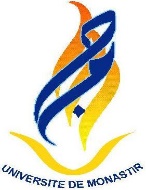 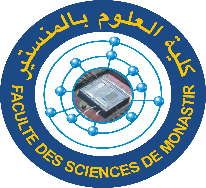 MINISTERE DE L’ENSEIGNEMENT SUPERIEURET DE LA RECHERCHE SCIENTIFIQUEUNIVERSITE D MONASTIRFaculté des Sciences de Monastir    Adresse : Avenue de l'environnement                                                                                                                    5019 - Monastir- Tunisie                                                                                                      Tél. :                         216 73 500 276                                                                                                          Fax :                         216 73 500 278                                                                                                          Page Web:            www.fsm.rnu.tnConvention de StageAnnée Universitaire: 2020 /2021Article 1 : La présente convention régit le stage d’un doctorant entre la Faculté des Sciences de Monastir représentée par son Doyen, M. Mohamed Mongi Ben Salem, ci-après désigné FSM.Adresse : FSM, Avenue de l'environnement                 5019 - Monastir- Tunisie                Tél. : 216  73 500 276                 Fax : 216 73 500 278Et (partie étrangère)……… ………………………représentée par son Doyen (directeur) ci-après désigné……….Adresse : …………………………………………………………….Article 2 : Le laboratoire d’accueil (nom du laboratoire) ……………………….. accepte de recevoir (Nom et PRENOM du doctorant) ……………………….. Doctorant stagiaire en (niveau de thèse)……………………….  année de Thèse en (Spécialité)………………….. de la FSM, et ce du ………………au…………………..Sous l’encadrement de :M. (encadrant tunisien). ……………………. ……………….A la faculté………… etM. (encadrant laboratoire d’accueil) ……………………………………………..Sujet de Thèse : ………………………………………..Article 3 : Le stagiaire, pendant la durée de son stage, demeure étudiant  de l’ FSM.Article 4 : Le  stagiaire est astreint au secret professionnel. S’il est amené à utiliser des informations recueillies lors de son stage, il/elle ne pourra le faire qu’avec l’accord du laboratoire ………………...Durant le stage, le stagiaire devra se conformer aux usages et règlements du laboratoire d’accueil. Il signera le règlement intérieur qui lui sera fourni.Article 5 : En cas de transgression par le signataire du règlement intérieur, ou en cas d’indiscipline caractérisée, le Responsable du laboratoire d’accueil (nom) ………………………….. se réserve le droit de mettre fin au stage de l’étudiant(e), après avoir prévenu le professeur responsable du stage. Avant le départ du stagiaire, le Responsable du laboratoire d’accueil (nom)  ………………………….. devra s’assurer que l’avertissement adressé au professeur responsable du stage a bien été reçu par ce dernier.Article 6 : Les frais de séjour sont pris en charge par le Ministère de l’Enseignement Supérieur et de la Recherche Scientifique. Le  stagiaire percevra une gratification de 1000 euros par mois (pays de l’unité européen), 1250 dollars canadien (Canada).En cas de suspension ou de résiliation de la convention de stage, le montant de la gratification sera proratisé en fonction de la durée réelle de présence.Article 7 : Pour les stages à l’étranger, l’étudiant  devra s’adresser au Service de Scolarité pour satisfaire  les formalités préalables en vue de la prise en charge éventuelle de la couverture des accidents du travail.Article 8 : Le stagiaire est amené à faire les autorisations nécessaires (visa, passeport, carte étudiant internationale) pour assurer la légalité de sa présence en tant qu’étudiant   tunisien à l’étranger.Date …………Lu et approuvéLe stagiaire : ………………………Date :……………                                                                          Encadrant à la FSM :                                                        M. :………………………..                                                      Encadrant du laboratoire d’accueil:M ……………………..….Le Directeur de l’Ecole Doctorale:                                  Matériaux Dispositif et MicrosystèmeM. Abdelaziz BOUAZIZILe Directeur du laboratoire d’accueil:M. ………………………..Le Doyen de l’ FSMM. Mohamed Mongi Ben Salem   Le Doyen ou le Directeur de  l’établissement d’accueilM. ………………………..